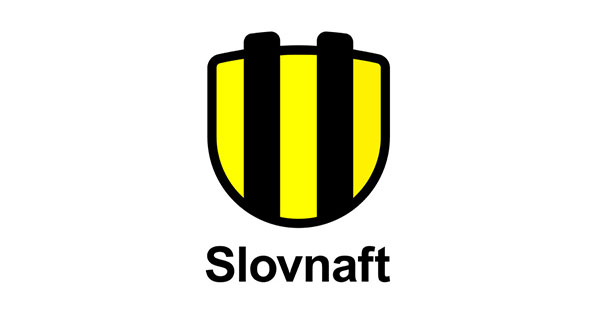 Prečo si vybrať SLOVNAFT?Ľudia sú pre nás na prvom mieste. Spoliehame sa na ich odbornosť, profesionalitu a otvorenú spoluprácu. Priťahujeme talentovaných a ambicióznych ľudí, ktorí chcú prinášať zmenu. Rozvíjame zručnosti a znalosti našich ľudí, čím sa ich snažíme motivovať a nestratiť. Nebojíme sa dať príležitosť mladým ľudom s minimálnymi skúsenosťami, čo sa vyvažuje tvojou 120% zodpovednosťou a zanietenosťou.Hľadáš dlhodobú (min. 1 rok) a stabilnú brigádu pre jedinečnú spoločnosť, v ktorej sa vieš uplatniť aj po škole?Máš zodpovedný prístup a nebojíš sa komunikácie, napríklad aj v anglickom jazyku?BIG DATA (veľké súbory) v tebe nevyvolávajú paniku?EXCEL (ovládaš funkcie, grafy, formátovanie,..) máš v malíčku?A okrem toho ťa baví aj príprava reportov a analytická činnosť?5x áno?Výborne, postupuješ Ďalej! Ak ťa zaujíma, čo budeš robiť, tak pokojne pokračuj v čítaní a reaguj, lebo  CHCEME práve TEBA!Tvojimi úlohami bude najmä:Budeš administratívna a systémová podpora pre kolegov z útvarov Nákup Priložíš ruku k dielu pri príprave analýzPomôžeš aj pri vytváraní a aktualizácií reportov zo systémov (napríklad SAP, ale ak ti to nič nehovorí, veľmi rýchlo sa s ním skamarátiš)Starať sa budeš aj o aktuálnosť interných stránok na SharePoint-ePríprava prezentácii pre manažment je čerešničkou na torteA samozrejme oceníme ak aj ty prispeješ k pohodovej atmosfére a to nielen v rámci tímuBudeme ta zapájať do projektov v rôznych fázach , napr. zavádzanie SAPu- Ariba (napr. testovanie nových funkcionalít, príprava podkladov, oceňujeme tvoje názory), E-signature for contract, VPE-vendor post evaluation of suppliers, atď.Ak sa k nám pridáš, v čom porastieš:Zlepšíš si komunikáciu v AJ vo forme písaním mailov a občasne telefonáty s dodávateľmi v rámci EurópySpoznáš fungovanie nákupného procesu od začiatku po koniec (End to End pohľad)Chceš byť viac štruktúrovaný? Ponúkame ti možnosť spoznať nástroje LEANu v praxi/change management/ project management/ AgileBližšie spoznáš pozadie medzinárodných IT aplikácií a zároveň ich budeš môcť zlepšovať (Ebidding, Bonita, SAP (MM, SRM modul), CRZ, RPA)Môžeš pričuchnúť k IT novinkám a keď budeš dobrý aj s v nich rozvíjať (Nasadzovanie nových IT systémov (napr. Market Intelligence, AI-Category management) používanie MS Office 365 (napr. Teams, One Note, SharePoint, Outlook, One drive, atď.) participovať na automatizácií procesov, zlepšovanie procesov RPA)Bez čoho sa pri podpore služieb nezaobídeš?Bez štatútu študenta VŠ to bohužiaľ nepôjdeUrčite ti nesmie chýbať znalosť balíčka Microsoft Office a to najmä EXCEL na pokročilej úrovni, no na škodu nebude ani znalosť Word-u, PowerPoint-u a Outlook-uAnglický jazyk na pokročilej úrovni (B2) je povinnou výbavou tak ako lekárnička v auteNechceme ťa vodiť za ručičku, preto je dôležitá schopnosť samostatne si organizovať prácu, neboj sa všetko ti vysvetlímeIdeálne je ak sa nezosypeš v prípade, že treba riešiť viaceré úlohy naraz a to v obmedzenom časovom rámciPrecíznosť pri riešení pridelených úloh je samozrejmosťouA predpokladáme aj tvoju časovú flexibilitu (maximálne však 20h za týždeň)Ponúkaná odmena: 5,5-€/hMyslíš, že túto výzvu zvládneš?Tak nám daj o sebe vedieť!Vyhlásenie o ochrane osobných údajov nájdeš na nasledujúcej webovej stránkeAko to videla naša kolegyňa (brigádnička), ktorá bola na tejto pozícií:zlepšenie komunikácie na pracovnej úrovni (kolegovia v rámci Nákupu/Slovnaft/MOL/Dodávatelia) aj v angličtine (viac maily, niekedy telefonát)spoločné riešenie úloh v tíme (pokiaľ nevieš vyriešiť problém sám, kolegovia ti ochotne pomôžu)dostaneš aj samostatné úlohy, ktorých vyriešenie ťa motivujezískaš väčší nadhľad a trpezlivosť pri spolupráci s ľuďmispoznáš ako funguje korporácia (klady aj zápory)naučíš sa pracovať s rôznymi systémami (eBidding, Bonita, SAP, CRZ, SM9 tikety, (Ariba), SharePoint), zlepšíš si znalosti v Exceli, Worde, Powerpointe, Outlooku, Teamsúlohy sú rôznorodé, treba byť prispôsobivý a nebáť sa nových vecístretneš/spoznáš zaujímavých ľudíinterné školeniavyššia šanca dostať sa do programu Groww (bližšie info nájdeš na tejto web page)Ak sa chceš  opýtať  o čom je inzerovaná pozícia, tak nám napíš (praca@slovnaft.sk) radi ti odpovieme.Registrovať sa môžeš cez web stránku spoločnosti  - https://molgroup.taleo.net/careersection/external/jobdetail.ftl?job=21000998&lang=en&sns_id=mailto#.YJvMxpFPS_s.mailto